ROLE DESCRIPTION	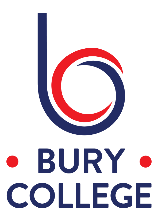 Post:					Enrolment AssistantSector/Section:			Marketing, Projects and Student AdministrationSalary:				Scale point 13: £11.63 per hour Full time/Pro-rata			CasualFixed term/Permanent:		Fixed Term/TemporaryLine Manager:			Student Information Manager		Immediate Supervisor:		Senior Student Information OfficerLocation:	May be required to undertake duties at any of the College Centres.		Hours of Work:	Variable hours to be worked in accordance with service requirements. Flexibility is required as you will be required to work in the evening during enrolment.Purpose and Objectives of Role:	To support the work of the department and ensure an outstanding service is provided to internal and external customers in an efficient and effective manner, in line with College values.Specific duties of the role:Provide excellent customer service by delivering information, answering questions, and resolving queries in a positive, accurate and professional manner. Assist with setting up for enrolment. Answer telephone enquiries and provide telephone support for the enrolment process.Provide administrative support and data input.Input enrolment details onto the student database with accuracy. Support learners to complete their enrolment over the phone, via email or face to face.Enrolment of students.Contact learners who have not completed their online enrolment.Produce student ID badges. Data Checking and Validation including ID badge images, signatures and qualifications.Assist with collection of Destinations data from previous learners.To uphold the Values of the College listed below. ROLE RESPONSIBILITIESCollege ValuesEnsure commitment to College Values and customer care at all times.Our Vision, Mission, Values and PrioritiesOur VisionPositive Futures: Skills for Jobs, Skills for Life Our Mission Serving the community through education and training Our Values Inclusive Ambitious Supportive Responsive Empowering CollaborativeOur Strategic PrioritiesCurriculumOffer a rich, diverse, career-focussed curriculum that responds to the needs of our learners and employers. Teaching, Learning and AssessmentContinuously develop teaching, learning and assessment that enables our learners to achieve excellent outcomes: the skills and attitudes to excel in their future career. Human ResourcesAttract, develop and retain the best staff to deliver excellence for our learners. ResourcesInvest in our curriculum and enhance the learner experience and outcomes through effective and efficient use of resources. Partnerships and ReputationBe the education and training provider of choice for the communities we serve.Job evaluation Reference (forOffice use only)Operations Provide administrative and customer service support to the College and to work as part of a teamAssist in the achievement of service standards and performance indicators.Assist at enrolment ResourcesResponsibility for Equipment/Materials/Health & Safety/AccommodationMaintain safe working practices in accordance with College Health and Safety Policies and ProceduresTo be responsible for promoting and safeguarding the welfare of all learners for whom you have responsibility or with whom you come into contact.Contacts and RelationshipsCollege staff and studentsApplicants and their parents/ guardiansEnrolment-related stakeholders – eg school staff, careers advisorsInformation/Co-ordinationMaintain confidentialityEnsure compliance with GDPR.Comply with the College Staff Code of ConductEnsure compliance with Computer Misuse Act.Quality/Equality of OpportunityMeet quality standards set in the Service area.Ensure compliance with Bury College Policies and Procedures.PERSON SPECIFICATION    Method of    AssessmentENROLMENT ASSISTANTQUALIFICATIONSA good general standard of education including Maths and English Grade 9 – 4 (or equivalent) is desirable.Application formLevel 3 qualification.Level 2 IT qualification is desirable.EXPERIENCE  Previous work experience in a customer facing role is desirable.Previous administrative work experience is desirable.Experience of working as part of a team is desirable.Experience of working in an educational establishment is desirable.Application form and interviewKNOWLEDGE/SKILLS/ABILITIES (Competencies)Excellent communication skills.Computer literacy, including the ability to use Microsoft Office applications and e-mail.Application form and interviewOrganisational skills and the ability to work to deadlines whilst maintaining accuracy.The ability to check data is accurate.Ability to work both independently and as a member of a team.An understanding of ‘safeguarding’ and its importance within the College, together with a commitment to creating a safe learning/working environment.PERSONAL QUALITIESFlexible approach to work is essential. The willingness to work evenings is required.Application form and interviewConfident and clear telephone manner.A committed and enthusiastic approach to working is essential.